Гражданско-патриотическое воспитание обучающихся на базе МБОУ «Шипицынская СОШ» Большереченского района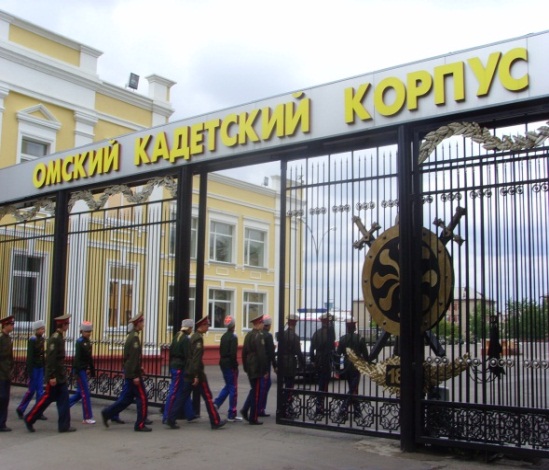 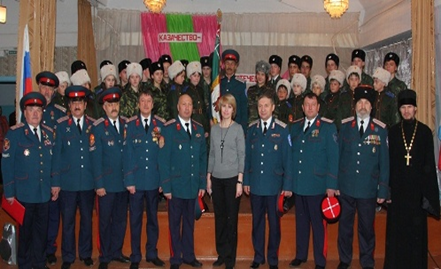     Изменения в общественной жизни, возрождение казачества и перевод казачьих формирований на  государственную  службу обусловили создание и все большее распространение как в России, так и в области образовательных учреждений, классов казачьей направленности.     С целью осуществления комплексного подхода в работе по усилению внимания к патриотическому  воспитанию школьников, возрождения казачества   и решения постановления правительства РФ «О федеральной целевой программе поддержки казачьих обществ» от 21.07.99.» в 2006 г. была создана   УКС  ( ученическая казачья сотня) .  За основу нашей работы в школе взято:-Государственная программа РФ « Развитие образования» на 2013-2020г -  распоряжение  президента Российской Федерации от 9 апреля 1997 года № 118-пр «О создании общеобразовательных учреждений – кадетских школ (школ интернатов); - Стратегия развития воспитания в Российской Федерации на период до 2025 года от 29 мая 2015 г. № 996-р.« Сибирь родная- край казачий».  является первой ступенью комплексной программы.  Мы изучаем  « Основы православной культуры» и посещаем стрелковый кружок Наши достижения: Военно -спортивная областная игра « Казачий Сполох» ,- I место «Слете допризывной казачьей молодежи»-II место Областной спартакиада « Динамовские старты»-II место « Омск против наркотиков»-IIIместо 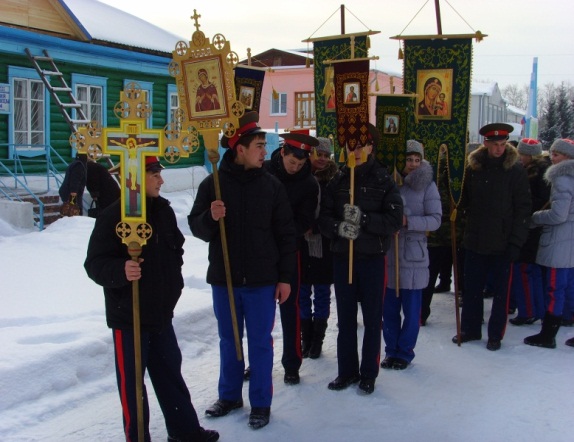 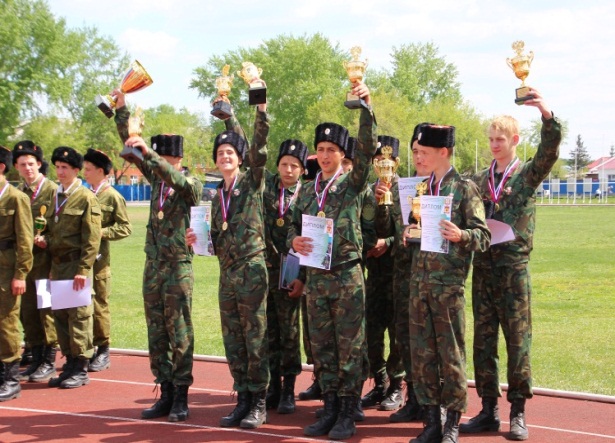 